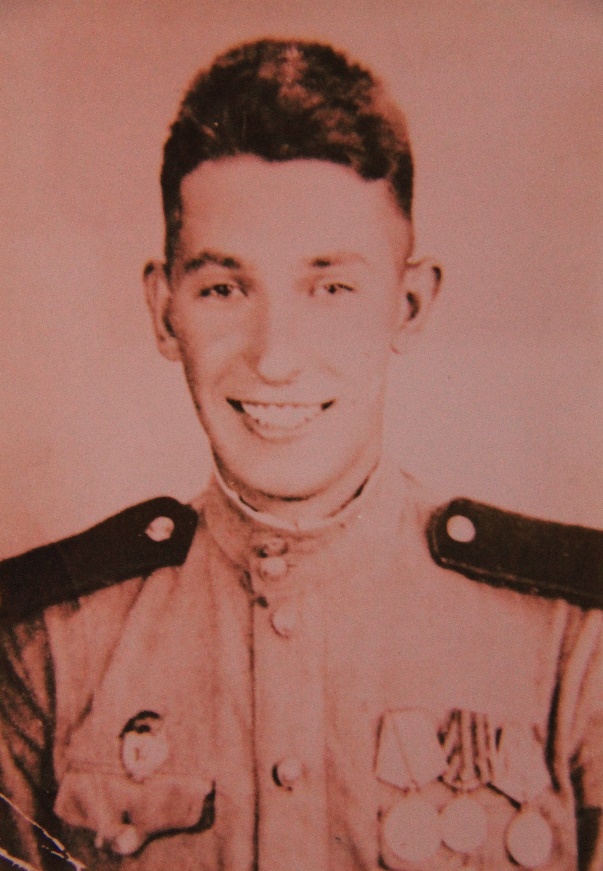 Серов Федор Васильевич (20.08.1925)